轮胎式移动皮带输送装置订货问卷表中国  江苏万宝机械有限公司  江苏网站：www.jswbjx.com地  址：江苏海安工业园区通港路88号      邮编： 226600    电话：（+86）0513-88789218销售热线：0-15996596888          0-13382351888传真： 0513-88786788   信箱： jswbgyp@163.comDear Sirs,很高兴为您服务，您所需要的轮胎式移动皮带输送装置，请提供下列数据，便于我们为您设计方案。Awaiting for your reply,Best Regards,客户信息案例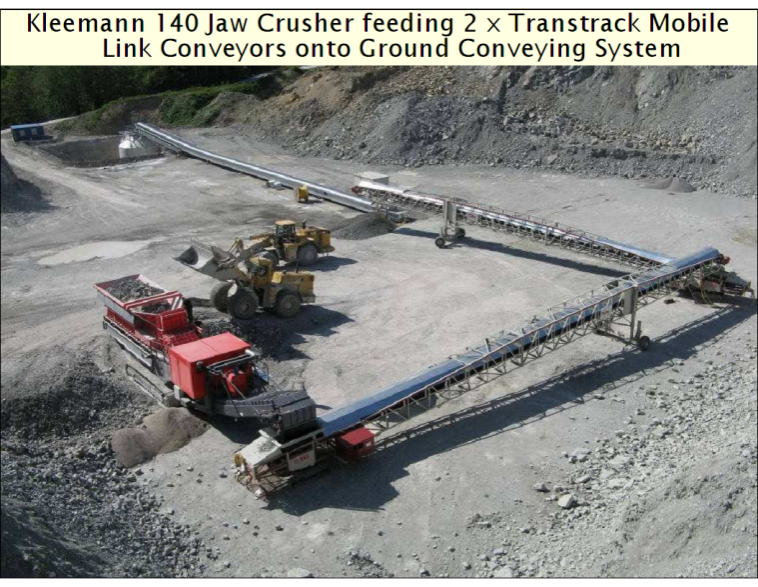 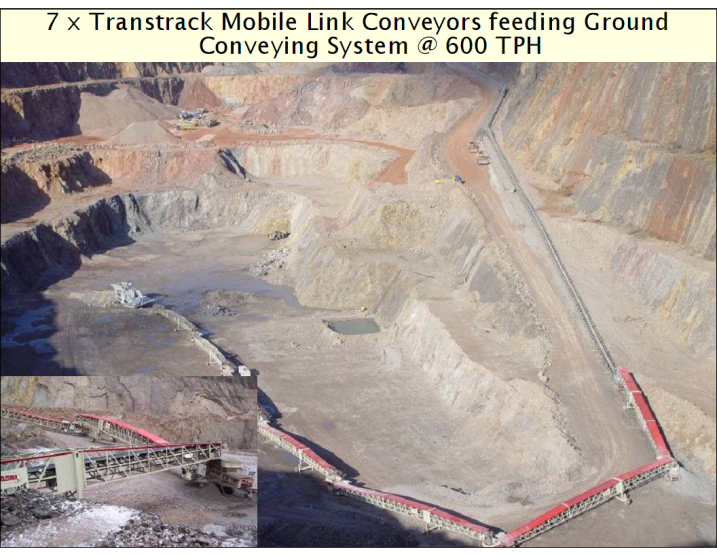 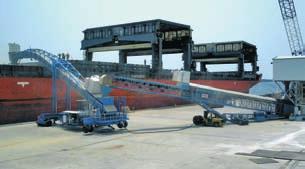 公司名称国籍地址电    话传    真网    址联 系 人信    箱电    话使用港口港口地址预计项目开始时间物料参数物料参数物料参数物料参数物料参数物料参数物料参数物料参数物料参数物料参数物料参数名称名称密度（吨/立方米）密度（吨/立方米）密度（吨/立方米）密度（吨/立方米）粒度（毫米）粒度（毫米）最大粒度（毫米）最大粒度（毫米）最大粒度（毫米）最大粒度（毫米）含水率 (%)含水率 (%)安息角(度)安息角(度)安息角(度)安息角(度)皮带输送系统工艺参数皮带输送系统工艺参数皮带输送系统工艺参数皮带输送系统工艺参数皮带输送系统工艺参数皮带输送系统工艺参数皮带输送系统工艺参数皮带输送系统工艺参数皮带输送系统工艺参数皮带输送系统工艺参数皮带输送系统工艺参数输送总距离（m）输送总距离（m）伸缩式距离变化范围（m）伸缩式距离变化范围（m）伸缩式距离变化范围（m）伸缩式距离变化范围（m）伸缩式距离变化范围（m）输送能力（吨/小时）输送能力（吨/小时）物料提升总高度（m）物料提升总高度（m）物料提升总高度（m）物料提升总高度（m）物料提升总高度（m）单机最大长度（m）单机最大长度（m）单机臂架最大工作角度（G）单机臂架最大工作角度（G）单机臂架最大工作角度（G）单机臂架最大工作角度（G）单机臂架最大工作角度（G）物料输送到输送机的方式物料输送到输送机的方式物料输送到输送机的方式物料输送到输送机的方式物料输送到输送机的方式物料输送到输送机的方式物料输送到输送机的方式物料输送到输送机的方式物料输送到输送机的方式物料输送到输送机的方式物料输送到输送机的方式物料输送由自卸卡车自卸卡车自卸卡车装载机装载机传送带传送带传送带传送带其他尺寸或能力–系统配置系统配置系统配置系统配置系统配置系统配置系统配置系统配置系统配置系统配置系统配置系统供电系统供电系统供电外部电源外部电源柴油发电机组柴油发电机组移动方式移动方式移动方式牵引牵引半自驱半自驱自驱自驱自驱自驱其他（如环保要求）：其他（如环保要求）：其他（如环保要求）：其他（如环保要求）：其他（如环保要求）：其他（如环保要求）：其他（如环保要求）：其他（如环保要求）：其他（如环保要求）：其他（如环保要求）：其他（如环保要求）：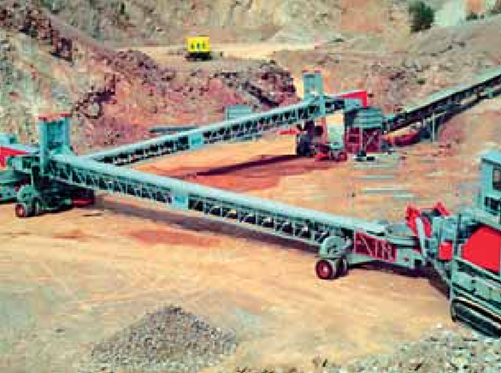 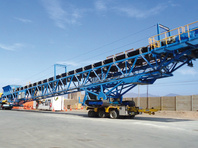 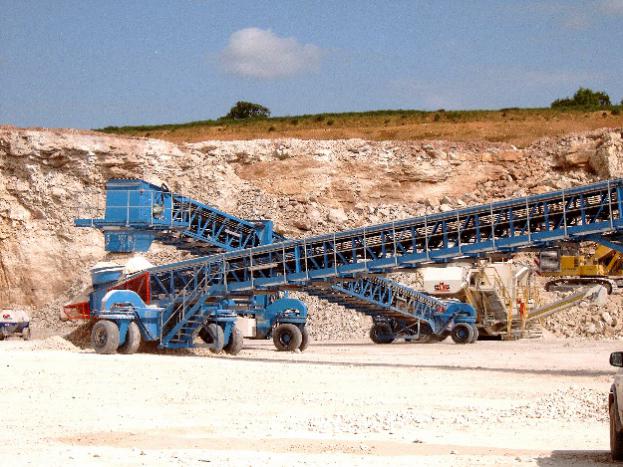 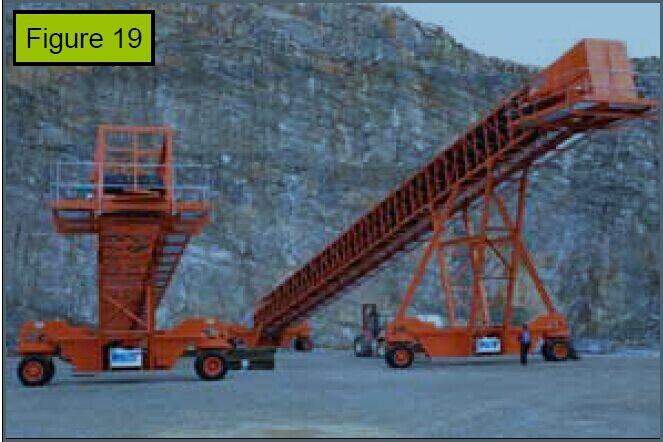 密闭防尘配套装船机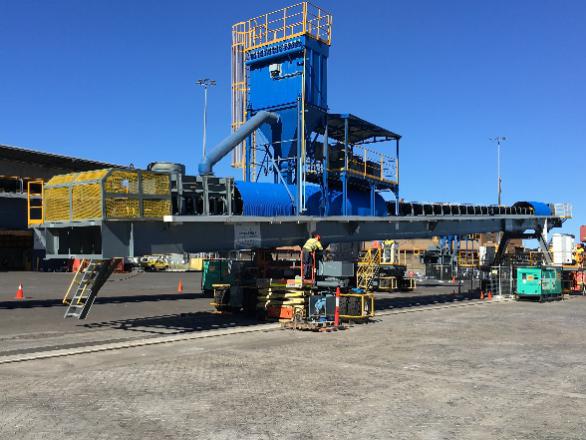 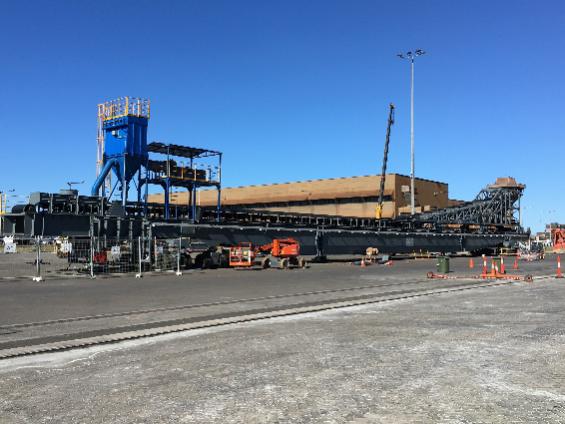 履带式移动、尾车结构尾车结构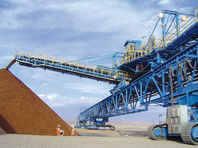 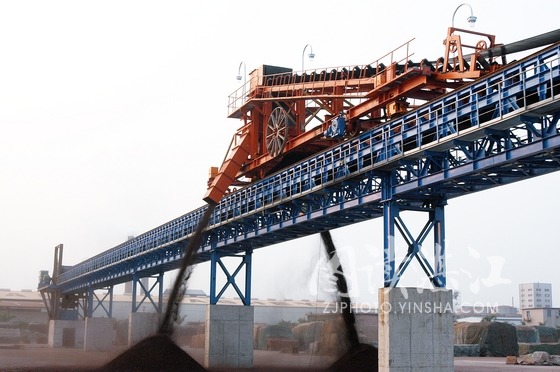 防尘盖带灵活输送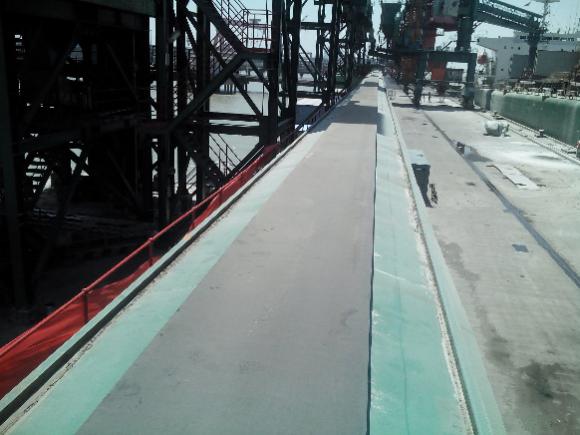 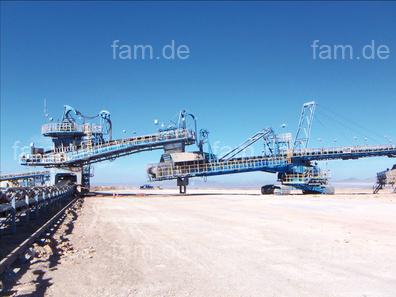 内部结构跑偏开关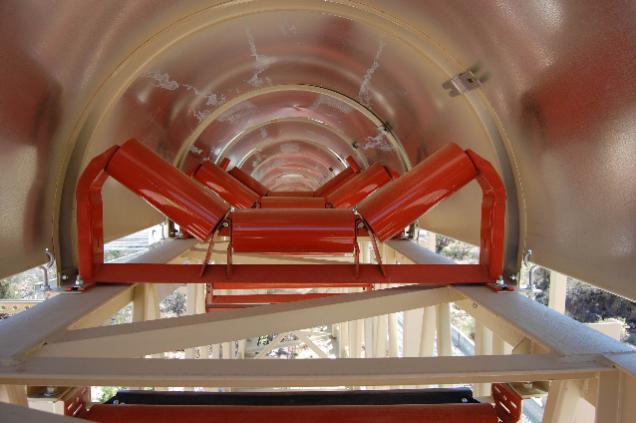 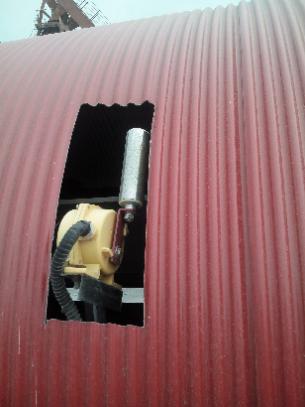 